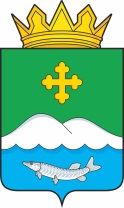 Дума Белозерского муниципального округаКурганской области РЕШЕНИЕот 23 декабря 2022 года № 295с. БелозерскоеО внесении изменений в решение Речкинской сельской Думы 
от 27 декабря 2021 года №5-1 «О бюджете Речкинского сельсовета на 2022 год 
и плановый период 2023 и 2024 годов»В соответствие с Федеральным Законом от 6 октября 2003 года №131 ФЗ «Об общих принципах организации местного самоуправления в Российской Федерации», с Законом Курганской области от 29 декабря 2021 года №172 «О преобразовании муниципальных образований путем объединения всех поселений, входящих в состав Белозерского района Курганской области, во вновь образованное муниципальное образование – Белозерский муниципальный округ Курганской области» Дума Белозерского муниципального округаРЕШИЛА:1. Внести в решение Речкинской сельской Думы от 27 декабря 2021 г. №5-1 «О бюджете Речкинского сельсовета на 2022 год и плановый период 2023 и 2024 годов» следующие изменения: 1) Подпункт 1 пункта 1 статьи 1 изложить в следующей редакции: «Утвердить основные характеристики бюджета Речкинского сельсовета на 2022 год:Общий объем доходов бюджета Речкинского сельсовета в сумме 4622,0 тыс. рублей, в том числе:а) объем налоговых и неналоговых доходов в сумме 595,9 тыс. рублей; б) объем безвозмездных поступлений в сумме 4026,1 тыс. рублей, в том числе:объем безвозмездных поступлений от других бюджетов бюджетной системы Российской Федерации в сумме 4016,1 тыс. рублей, из них:- дотации бюджетам бюджетной системы Российской Федерации в сумме 3978,0 тыс. рублей;- субвенции бюджетам бюджетной системы Российской Федерации в сумме 38,1 тыс. рублей;объем прочих безвозмездных поступлений в сумме 10,0 тыс. рублей; 2) Подпункт 2 пункта 1 статьи 1 изложить в следующей редакции «общий объем расходов бюджета в сумме 4782,0 тыс. рублей;»; 3) Подпункт 3 пункта 1 статьи 1 изложить в следующей редакции «превышение расходов над доходами (дефицит) бюджета Речкинского сельсовета в сумме 160,0 тыс. рублей.»;4) Приложение 1 изложить в редакции согласно приложению 1 к настоящему решению;5) Приложение 3 изложить в редакции согласно приложению 2 к настоящему решению;6) Приложение 5 изложить в редакции согласно приложению 3 к настоящему решению;7) Приложение 7 изложить в редакции согласно приложению 4 к настоящему решению.2. Настоящее решение разместить на официальном сайте Администрации Белозерского муниципального округа в информационно-телекоммуникационной сети Интернет.Председатель ДумыБелозерского муниципального округа                                                          П.А. МакаровГлаваБелозерского муниципального округа                                                         А.В. ЗавьяловПриложение 1к решению Думы Белозерского муниципального округаот 23 декабря 2022 года № 295«О внесении изменений в решение Речкинской сельской Думы от 27 декабря 2021 года №5-1 «О бюджете Речкинского сельсовета на 2022 год и на плановый период 2023 и 2024 годов»Источники внутреннего финансирования дефицита бюджета Речкинского сельсовета на 2022 годПриложение 2к решению Думы Белозерского муниципального округаот 23 декабря 2022 года № 295«О внесении изменений в решение Речкинской сельской Думы от 27 декабря 2021 года №5-1 «О бюджете Речкинского сельсовета на 2022 год и на плановый период 2023 и 2024 годов»ПРОГРАММАмуниципальных заимствованийРечкинского сельсовета на 2022 годПриложение 3к решению Думы Белозерского муниципального округаот 23 декабря 2022 года № 295«О внесении изменений в решение Речкинской сельской Думы от 27 декабря 2021 года №5-1 «О бюджете Речкинского сельсовета на 2022 год и на плановый период 2023 и 2024 годов»Распределение бюджетных ассигнований по разделам, подразделам классификации расходов бюджета Речкинского сельсовета на 2022 годТыс.руб.Приложение 4к решению Думы Белозерского муниципального округаот 23 декабря 2022 года № 295«О внесении изменений в решение Речкинской сельской Думы от 27 декабря 2021 года №5-1 «О бюджете Речкинского сельсовета на 2022 год и на плановый период 2023 и 2024 годов»Ведомственная структура расходов на 2022 годТыс.руб.(тыс.руб.)                                                                                                              (тыс.руб.)                                                                                                              (тыс.руб.)                                                                                                              Код бюджетной классификации РФВиды государственных заимствованийПлан на годИсточники внутреннего финансирования дефицита бюджета-160,0из них:01030100100000810Погашение бюджетами поселений кредитов от других бюджетов бюджетной системы Российской Федерации в валюте Российской Федерации0,001020000020000710Получение кредитов от кредитных организаций бюджетами поселений в валюте РФ0,001050000000000000Изменение остатков средств на счетах по учету средств бюджета160,001050201000000510Увеличение прочих остатков денежных средств бюджетов поселений-4622,001050201000000610Уменьшение прочих остатков денежных средств бюджетов поселений4782,0Всего источников финансирования дефицита бюджета-160,0(тыс.руб.)(тыс.руб.)(тыс.руб.)(тыс.руб.)№ п/пВид долговых обязательствСуммав том числе средства, направляемые на финансирование дефицита бюджета Речкинского сельсовета1.Кредиты, привлекаемые в бюджет Речкинского сельсовета от других бюджетов бюджетной системы Курганской области00в том числе:объем привлечения, из них:00на пополнение остатков средств на счете бюджета00объем средств, направленных на погашение основной суммы долга, из них:00по бюджетным кредитам, привлеченным на пополнение остатков средств на счете бюджета002.Кредиты, привлекаемые в бюджет Речкинского сельсовета от кредитных организаций00в том числе:объем привлечения00объем средств, направленных на погашение основной суммы долга003.Исполнение государственных гарантий00Всего:00Наименование РзПРплан на годОБЩЕГОСУДАРСТВЕННЫЕ ВОПРОСЫ011746,2Функционирование высшего должностного лица субъекта Российской Федерации и муниципального образования0102364,6Функционирование Правительства Российской Федерации, высших исполнительных органов государственной власти субъектов Российской Федерации, местных администраций01041133,5Другие общегосударственные вопросы0113248,1НАЦИОНАЛЬНАЯ ОБОРОНА0238,1Мобилизационная и вневойсковая подготовка020338,1Национальная безопасность и правоохранительная деятельность03789,7Обеспечение пожарной безопасности0310789,7НАЦИОНАЛЬНАЯ ЭКОНОМИКА04247,9Дорожное хозяйство (дорожные фонды)0409247,9ЖИЛИЩНО - КОММУНАЛЬНОЕ ХОЗЯЙСТВО05294,4Благоустройство0503294,4КУЛЬТУРА, КИНЕМАТОГРАФИЯ081665,7Другие вопросы в области культуры, кинематографии 08041665,7ИТОГО РАСХОДОВ4782,0Наименование РаспРазделподразделЦСВРплан 2022 год Администрация Речкинского сельсовета0994782,0ОБЩЕГОСУДАРСТВЕННЫЕ ВОПРОСЫ09901001498,0Функционирование высшего должностного лица субъекта Российской Федерации и муниципального образования0990102364,6Глава муниципального образования09901027110083010364,6Расходы на выплату персоналу в целях обеспечения выполнения функций государственными (муниципальными) органами, казенными учреждениями, органами управления государственными внебюджетными фондами09901027110083010100364,6Функционирование Правительства Российской Федерации, высших исполнительных органов государственной власти субъектов Российской Федерации, местных администраций09901041133,5Центральный аппарат099010471300830401133,5Расходы на выплату персоналу в целях обеспечения выполнения функций государственными (муниципальными) органами, казенными учреждениями, органами управления государственными внебюджетными фондами09901047130083040100931,2Закупка товаров, работ и услуг для обеспечения государственных (муниципальных) нужд09901047130083040200106,70990104713008304030092,8Иные бюджетные ассигнования099010471300830408002,8Осуществление государственных полномочий по определению перечня должностных лиц, уполномоченных составлять протоколы об административных правонарушениях 099011371400161000,005Закупка товаров, работ и услуг для обеспечения государственных (муниципальных) нужд099011371400161002000,005НАЦИОНАЛЬНАЯ ОБОРОНА099020338,1Осуществление первичного воинского учета на территориях, где отсутствуют военные комиссариаты 0990203714005118038,1Расходы на выплату персоналу в целях обеспечения выполнения функций государственными (муниципальными) органами, казенными учреждениями, органами управления государственными внебюджетными фондами Межбюджетные трансферты0990203714005118010038,1НАЦИОНАЛЬНАЯ БЕЗОПАСНОСТЬ И ПРАВООХРАНИТЕЛЬНАЯ ДЕЯТЕЛЬНОСТЬ0990300789,7Обеспечение пожарной безопасности 0990310789,7Обеспечение деятельности муниципальных пожарных постов09903100100183090789,7Расходы на выплату персоналу в целях обеспечения выполнения функций государственными (муниципальными) органами, казенными учреждениями, органами управления государственными внебюджетными фондами09903100100183090100767,7Закупка товаров, работ и услуг для обеспечения государственных (муниципальных) нужд0990310010018309020020,8Иные бюджетные ассигнования099031001001830908001,2Дорожное хозяйство (дорожные фонды)0990409198,2Дорожное хозяйство (дорожные фонды)09904097140083110198,2Закупка товаров, работ и услуг для обеспечения государственных (муниципальных) нужд09904097140083110200198,2ЖИЛИЩНО-КОММУНАЛЬНОЕ ХОЗЯЙСТВО0990500294,4Благоустройство0990503294,4Мероприятия по благоустройству09905037140083180294,4Закупка товаров, работ и услуг для обеспечения государственных (муниципальных) нужд09905037140083180200294,4Другие вопросы в области культуры, кинематографии09908041665,7Обеспечение деятельности хозяйственной группы099080409001832501665,7Расходы на выплату персоналу в целях обеспечения выполнения функций государственными (муниципальными) органами, казенными учреждениями, органами управления государственными внебюджетными фондами Закупка товаров, работ и услуг для обеспечения государственных (муниципальных) нужд099080409001832501001310,1Закупка товаров, работ и услуг для обеспечения государственных (муниципальных) нужд 09908040900183250200299,6Социальное обеспечение и иные выплаты населению0990804090018325030055,7Иные бюджетные ассигнования 099080409001832508000,3Межбюджетные трансферты, передаваемые бюджетам муниципальных районов на осуществление части полномочий по решению вопросов местного значения в соответствии с заключенными соглашениями по исполнению бюджетов поселений93301136150080430248,1Межбюджетные трансферты93301136150080430500248,1Межбюджетные трансферты, передаваемые бюджетам муниципальных районов на осуществление части полномочий по решению вопросов местного значения в соответствии с заключенными соглашениями по распоряжению бюджетными средствами муниципального дорожного фонда бюджетов поселений9330409350018104049,7Межбюджетные трансферты9330409350018104050049,7Итого4782,0